Итоговая работа по математике в формате ОГЭ 7 классСтруктура работы:Работа состоит из двух частей и двух модулей: «Модуль Алгебра», «Модуль Геометрия». Часть 1: Модуль «Алгебра» (6 заданий), Модуль «Геометрия» (6 заданий).Часть 2: Модуль «Алгебра» (2 задания), Модуль «Геометрия» (1 задание).Действия с обыкновенными дробямиАнализ таблицыКоординатная прямаяУравнениеАнализ графикаАнализ круговой диаграммыАлгебраическое выражениеТреугольник. Вычисление углов.Треугольник и его элементыФигура на квадратной решеткеПрактическая задача по геометрии. Углы.Практическая задача по геометрии. Вычисление площадей, длин.Преобразование степенного выражения.Доказательство тождества.Геометрическая задача на доказательство и вычисление.Оценивание:Все задания первой части оцениваются 1 баллом.Все задания второй части – 2 баллаМаксимальное количество − 18 балловНеобходимо набрать в модуле «Алгебра» не менее 5 баллов, в модуле «Геометрия» − 3 балла. «2» - 0 − 5 баллов«3» - 6 − 11 баллов«4» - 12 − 15 баллов«5» - 16 – 18 балловИтоговая работа по математике в форме ОГЭ 7 классВариант 1Часть 1Модуль «Алгебра»1.Найдите значение выражения  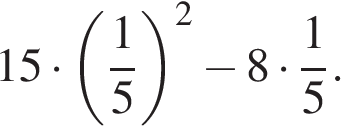 2. В таблице даны результаты забега мальчиков 8-го класса на дистанцию 60 м.Зачёт выставляется, если показано время не хуже 10,5 с. Выпишите номера дорожек, по которым бежали мальчики, получившие зачёт.3. На координатной прямой точками A, B, C и D отмечены числа 0,098; −0,02; 0,09; 0,11. Какой точкой изображается число 0,09?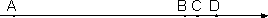 В ответе укажите номер правильного варианта.          1) A        2) B        3) C      4) D4.   Решите уравнение 10 х + 9 =  7 х5.  На рисунке изображён график изменения атмосферного давления в некотором городе за три дня. По горизонтали указаны дни недели и время, по вертикали — значения атмосферного давления в миллиметрах ртутного столба. Укажите значение атмосферного давления во вторник в 18 часов. Ответ дайте в мм рт. ст.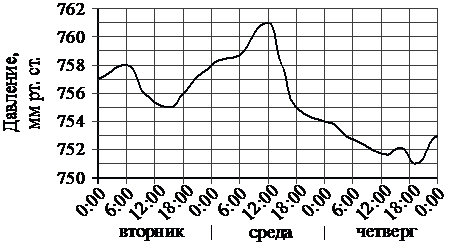 6. На диаграмме показан возрастной состав населения Японии. Определите по диаграмме, население какого возраста преобладает.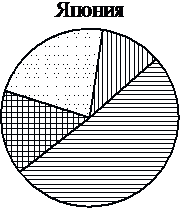 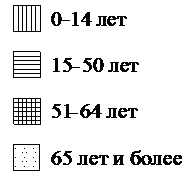 7. Упростите выражение  (2 – с)2 – с (с + 4), найдите его значение при  с = 0,5В ответ запишите полученное число.Модуль «Геометрия»8.   В треугольнике два угла равны 43° и 88°. Найдите его третий угол. Ответ дайте в градусах.9. В треугольнике АВС известно, что АС = 26, ВМ −  медиана, ВМ = 18. Найдите АМ.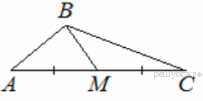 10. На клетчатой бумаге с размером клетки 1x1 изображён треугольник ABC. Найдите длину его высоты, опущенной на сторону AC.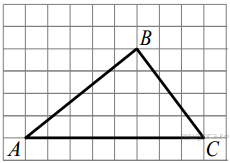 11. Выберите номер правильного ответа. Прямые а и  b – параллельные, с – секущая.  Углы 7  и   1: 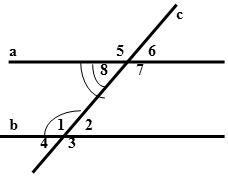 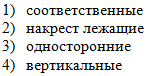 12. Найдите площадь прямоугольника, если его периметр равен 58 см  и одна сторона на 5 см больше другой.Часть 2Модуль «Алгебра»13. Сократите дробь:   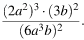 14. Докажите, что при любом целом n выражение  Модуль «Геометрия»15. Отрезки АС и ВD пересекаются в точке О.  ВD = АС, ОВ=ОС.                                                а) Докажите, что  ∆ АОВ =  ∆ СОD;  б) Найдите периметр   ∆ СОD, если АВ = 9см, ВО = 5см, ОD = 7см.Итоговая работа по математике в форме ОГЭ 7 классВариант 2Часть 1Модуль «Алгебра»1.Найдите значение выражения 6 ∙ 2  − 8 ∙  2. В таблице даны результаты забега девочек 8 класса на дистанцию 60 м. Зачет выставляется при условии, что показан результат не хуже 10,8 с. Укажите номера дорожек, по которым бежали девочки, не получившие зачет3. На координатной прямой точками A, B, C и D отмечены числа 0,508; 0,85; -0,05; 0,058. Какой точкой изображается число 0,058?В ответе укажите номер правильного варианта.      1) A     2) B     3) C     4) D4. Решите уравнение  6x + 15 = x.5. На рисунке показано, как изменялась температура на протяжении одних суток. По горизонтали указано время суток, по вертикали — значение температуры в градусах Цельсия. Сколько часов во второй половине дня температура превышала 10 °C?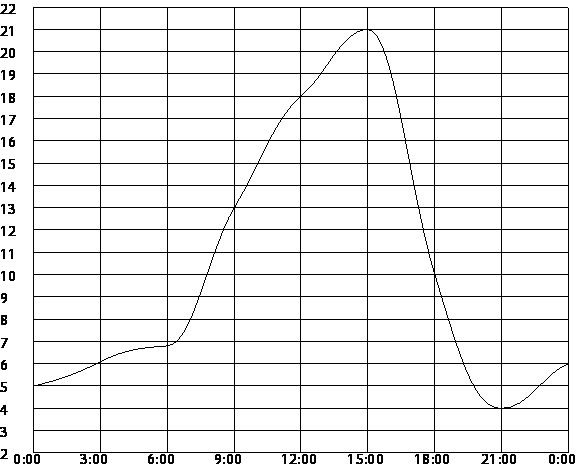 6. Завуч школы подвёл итоги контрольной работы по математике в 9-х классах. Результаты представлены на круговой диаграмме. Определите по диаграмме,  какая отметка преобладает.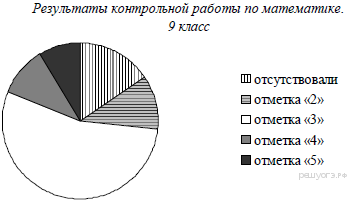 7. Упростите выражение, найдите его значение при а = − . . В ответ запишите полученное число.Модуль «Геометрия»8.  В треугольнике два угла равны 53° и 68°. Найдите его третий угол. Ответ дайте в градусах.9. В треугольнике АВС известно, что АС=26, ВМ - медиана, ВМ=16. Найдите АМ.10. На клетчатой бумаге с размером клетки 1x1 изображен прямоугольный треугольник. Найдите длину его большего катета.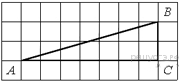 11. Выберите номер правильного ответа. Прямые а и b параллельные, −  с секущая. < 2  и  < 6:12. Найдите площадь прямоугольника, если его периметр равен 52 см  и одна сторона на 4 см меньше другой.Часть 2Модуль «Алгебра»Сократите дробь:   14. Докажите, что при любом целом n выражение Модуль «Геометрия»Треугольники АВС и АВD  имеют общую сторону АВ.  ВD = АС,СВ=АD.                                                                а) Докажите, что  ∆ АВС =  ∆ АВD;                  б) Найдите периметр   ∆ АВD,  если АВ = 8см, ВС = 5см, АС = 6см. Номер дорожки1234Время (с)10,310,711,09,1 1) 0–14 лет2) 15–50 лет 3) 51–64 лет 4) 65 лет и болееНомер дорожкиIIIIIIIVВремя (в с)10,710,99,811,4